PENGARUH TEAMWORK, DISIPLIN KERJA DAN LOYALITAS TERHADAP KINERJA KARYAWAN PADA PT. AMERTHA LINTAS PERSADA DI SURABAYASKRIPSI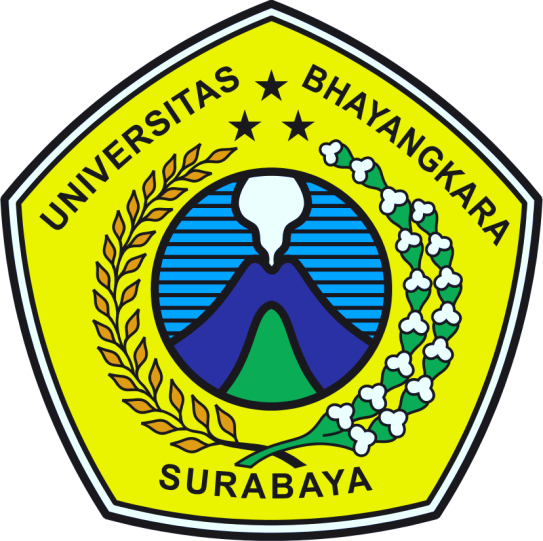 Oleh :SINTYA KUMALA DEWI13021119/FEB/MAFAKULTAS EKONOMI DAN BISNISUNIVERSITAS BHAYANGKARA SURABAYA2018PENGARUH TEAMWORK, DISIPLIN KERJA DAN LOYALITAS TERHADAP KINERJA KARYAWAN PADA PT. AMERTHA LINTAS PERSADA DI SURABAYASKRIPSIDiajukan Untuk Memenuhi Sebagian Persyaratan
Dalam Memperoleh Gelar Sarjana Ekonomi
Program Studi ManajemenOleh :SINTYA KUMALA DEWI 13021119/FEB/MAFAKULTAS EKONOMI DAN BISNISUNIVERSITAS BHAYANGKARA SURABAYA2018SKRIPSIPENGARUH TEAMWORK, DISIPLIN KERJA DAN LOYALITAS TERHADAP KINERJA KARYAWAN PADA PT. AMERTHA LINTAS PERSADA DI SURABAYA
		Yang diajukanSINTYA KUMALA DEWI13021119/FEB/MADisetujui untuk Ujian Skripsi olehPembimbing UtamaH. Sutopo, S.E., M.M.				Tanggal : ……………………NIDN. 0729096503Pembimbing PendampingAnggraeni Rahmasari, S,E., M.M.			Tanggal : ………………........NIDN. 0722037504MengetahuiDekan Fakultas Ekonomi dan BisnisUniversitas Bhayangkara SurabayaDr. Siti Rosyafah. Dra. Ec., M.M
NIDN. 0703106403SKRIPSIPENGARUH TEAMWORK, DISIPLIN KERJA DAN LOYALITAS TERHADAP KINERJA KARYAWAN PADA PT. AMERTHA LINTAS PERSADA DI SURABAYADisusun oleh :SINTYA KUMALA DEWI13021119/FEB/MATelah dipertahankan dihadapan dan diterima oleh Tim Penguji Skripsi Program Studi Manajemen Fakultas Ekonomi dan BisnisUniversitas Bhayangkara Surabaya Pada tanggal 19 Juli 2018Pembimbing						Tim PengujiPembimbing Utama					KetuaH. Sutopo, S.E., M.M.				Dr. Hj. Musriha, M.SiNIDN. 0729096503					NIDN. 0019085801Pembimbing Pendamping				Sekretaris Anggraeni Rahmasari, S,E., M.M			Anggraeni Rahmasari, S,E., M.MNIDN. 0722037504					NIDN.	0722037504							Anggota							………………………………							NIDN.	MengetahuiDekan Fakultas Ekonomi dan BisnisUniversitas Bhayangkara SurabayaDr. Siti Rosyafah. Dra. Ec., M.M
NIDN. 0703106403KATA PENGANTARDengan mengucap puji syukur kehadirat Allah SWT yang telah memberikan rahmat dan hidayah-Nya, sehingga dapat menyelesaikan skripsi dengan judul “Pengaruh Teamwork, Disiplin Kerja, Dan Loyalitas Terhadap Kinerja Karyawan pada PT. Amertha Lintas Persada di Surabaya”. Peneliti menyadari bahwa penulisan skripsi ini tentunya tidak luput dari kekurangan maupun kesalahan. Untuk itu, peneliti memohon maaf apabila terdapat kekurangan maupun kesalahan dalam penulisan skripsi ini dan mohon kiranya memberikan masukan untuk perbaikan di masa yang akan datang.Penulisan skripsi ini dimaksudkan sebagai syarat guna memperoleh gelar Sarjana Ekonomi Program Studi Manajemen dari Fakultas Ekonomi dan Bisnis Universitas Bhayangkara Surabaya. Pada kesempatan ini peneliti dengan tulus menyampaikan rasa terima kasih yang sebesar-besarnya kepada:Brigjen Pol. (Purn.) Drs. Edy Prawoto, SH., M.Hum, selaku Rektor Universitas Bhayangkara Surabaya.Ibu Dr. Siti Rosyafah. Dra. Ec., M.M. selaku Dekan Fakultas Ekonomi dan Bisnis Universitas Bhayangkara Surabaya.Bapak Drs. Masyhad, M. Si., Ak. CA, selaku Wakil Dekan I Fakultas Ekonomi dan Bisnis Universitas Bhayangkara Surabaya.Bapak H. Sutopo, S.E., M.M. selaku dosen pembimbing utama yang telah meluangkan waktu dan tenaganya untuk membimbing penulis sehingga dapat menyelesaikan skripsi ini dengan baik.Ibu Anggraeni Rahmasari, S,E., M.M, selaku dosen pembimbing kedua yang juga telah meluangkan waktu dan tenaganya untuk membimbing penelitian sehingga skripsi ini bisa diselesaikan.Dra. Ec. Hj. Cholifah, M.M. Selaku Ketua Program Manajemen Universitas Bhayangkara Surabaya yang telah membantu peneliti dalam proses penyusunan skripsiTerimakasih untuk seluruh Dosen jurusan Manajemen Fakultas Ekonomi Universitas Bhayangkara Surabaya yang telah memberikan bekal kepada peneliti, selama mengikuti perkuliahan dan seluruh karyawan yang telah membantu dalam proses penyelesaian skripsi ini.Ibu yang telah melahirkan saya ke dunia ini serta tidak bosan-bosan memberikan dukungan, biaya, motivasi, dan yang selalu berdo’a demi kelancaran masa depan saya dan saudara saya dalam memberi semangat.Untuk semua teman seperjuangan angkatan 2013 dan Claudia (Anak Akuntansi angkatan 2013) yang selalu mendukung dan memberikan masukan dalam pembuatan skripsi ini. Kami mendo’a-kan semoga semua kebaikan yang telah diberikan oleh semua pihak diatas, serta beberapa yang tidak sempat kami tuliskan secara terinci dan satu persatu dalam penyusunan proposal ini, memperoeh limpahan Rahmat,Taufiq dan Hidayah dari Nya.							Surabaya,   Juli 2018Peneliti
Sintya Kumala DewiDAFTAR ISI									     HalamanHalaman Judul	    iiHalaman Persetujuan	   iiiHalaman Pengesahan	   ivKata Pengantar	    vDaftar Isi	 viiiDaftar Tabel	   xiDaftar Gambar	  xiiDaftar Lampiran	 xiiiAbstrak	 xivAbstract	  xvBAB I PENDAHULUAN1.1 Latar Belakang Penelitian	   1 1.2 Rumusan Masalah	   7 1.3 Tujuan Penelitian	   7 1.4 Manfaat Penelitian	   81.5 Sistematika Penulisan	   8BAB II TINJAUAN PUSTAKA 2.1 Penelitian Terdahulu	 102.2 Landasan Teori	 122.2.1 Pengertian Manajemen	 122.2.2 Pengertian Teamwork	 132.2.2.1 Tim di Lingkungan Kerja Yang Baru	 172.2.2.2 Karakteristik Tim	 182.2.2.3 Mengatur Konflik Tim	 232.2.2.4 Indikator Teamwork	 252.2.2.5 Hubungan antara Teamwork terhadap Kinerja Karyawan 	 272.2.3 Disiplin Kerja	 282.2.3.1 Pengertian Disiplin Kerja	 282.2.3.2 Macam-Macam Disiplin Kerja	 282.2.3.3 Tujuan Disiplin Kerja	 292.2.3.4 Faktor-Faktor Yang Mempengaruhi Disiplin Kerja 	 302.2.3.5 Indikator Disiplin Kerja 	 322.2.3.6 Hubungan antara Disiplin Kerja terhadap Kinerja Karyawan 	 332.2.4 Loyalitas	 342.2.4.1 Pengertian Loyalitas	 342.2.4.2 Aspek-Aspek Loyalitas Kerja	 362.2.4.3 Manfaat Dan Tujuan Loyalitas 	 372.2.4.4 Karakteristik Loyalitas 	 392.2.4.5 Indikator-Indikator Loyalitas Kerja	 412.2.4.6 Hubungan antara Loyalitas terhadap Kinerja Karyawan 	 412.2.5 Kinerja Karyawan	 422.2.5.1 Pengertian Kinerja Karyawan 	 422.2.5.2 Faktor-Faktor Kinerja Karyawan 	 432.2.5.3 Aspek-Aspek Penilaian Kinerja Karyawan 	 452.2.5.4 Manfaat Penilaian Kinerja Karyawan 	 462.2.5.5 Indikator Kinerja Karyawan 	 472.3 Kerangka Konseptual	 492.4 Hipotesis	 50BAB III METODE PENELITIAN 3.1 Kerangka Proses Berpikir	 513.2 Definisi Operasional dan Pengukuran Variabel	 523.3 Teknik Pengukuran Variabel	 573.3.1 Teknik Penentuan Populasi, Besar Sampel dan Teknik Pengambilan Sampel	 603.3.2 Populasi	 603.3.3 Sampel	 603.4 Lokasi dan Waktu Penelitian	 61 3.5 Teknik Pengumpulan Data	 623.5.1 Jenis Data	 633.6 Pengujian Data	 643.6.1 Uji Validitas	 643.6.2 Uji Reliabilitas	 653.7 Teknik Analisis Data dan Uji Hipotesis 	 653.7.1 Teknik Analisis	 65	3.7.2 Uji Hipotesis 	 673.7.2.1 Uji F (Simultan)	 673.7.2.2 Uji t (Parsial)	 683.7.2.3 Melihat Pengaruh Dominan	 70BAB IV HASIL PENELITIAN DAN PEMBAHASAN4.1 Deskripsi Obyek Penelitian	 714.1.1 Profil Perusahaan 	 714.1.2 Visi dan Misi	 724.1.3 Struktur Organisasi Perusahaan	 734.2 Data dan Deskripsi Hasil Penelitian	 77 4.2.1 Deskripsi Responden	 774.2.2 Deskripsi Data Variabel	 794.2.2.1 Teamwork	 804.2.2.2 Disiplin Kerja 	 814.2.2.3 Loyalitas	 814.2.2.4 Kinerja Karyawan	 824.2.3 Uji Kualitas Data	 824.3 Hasil Penelitian dan Pengujian Hipotesis	 85 4.3.1 Analisis Regresi Linier Berganda	 854.3.2 Uji F (F-test)	 894.3.3 Uji t (t-test)	 904.3.4 Variabel Yang Berpengaruh Dominan Terhadap
Kinerja Karyawan	 924.4 Pembahasan	 93 4.4.1 Pengaruh Simultan Teamwork (X1), Disiplin Kerja (X2), Dan Loyalitas (X3) Terhadap Kinerja Karyawan (Y)	 934.4.2 Pengaruh Parsial Teamwork (X1) Terhadap Kinerja Karyawan(Y)	 944.4.3 Pengaruh Parsial Disiplin Kerja (X2)
Terhadap Kinerja Karyawan (Y)	 954.4.4 Pengaruh Parsial Loyalitas (X3)
Terhadap Kinerja Karyawan (Y)	 964.4.5 Variabel Bebas Yang Berpengaruh Dominan Terhadap
Kinerja Karyawan	 97BAB V KESIMPULAN DAN SARAN5.1 Kesimpulan	 98 5.2 Saran	 99Daftar Pustaka	101Lampiran 	104DAFTAR TABEL								             HalamanTabel 2.1 Penelitian Terdahulu Dengan Penelitian Yang Sekarang	 11Tabel 3.1 Desain Instrumen Penelitian	 57Tabel 4.1 Responden Berdasarkan Usia	 78Tabel 4.2 Responden Berdasarkan Jenis Kelamin	 78Tabel 4.3 Responden Berdasarkan Pekerjaan	 79Tabel 4.4 Hasil Analisis Statistik Deskriptif	 80Tabel 4.5 Hasil Pengujian Validitas	 83Tabel 4.6 Hasil Uji Reliabilitas	 85Tabel 4.7 Model Persamaan Regresi	 86Tabel 4.8 Koefisien Korelasi dan Determinasi	 88Tabel 4.9 Tabel Interval Koefisien Korelasi	 88Tabel 4.10 Hasil Uji-F (Simultan)	 90Tabel 4.11 Hasil Uji-t (Parsial)	 91Tabel 4.12 Tabel Nilai Korelasi Parsial	 93DAFTAR GAMBAR  HalamanGambar 2.1 Kerangka Konsep Penelitian 	 49Gambar 4.1 Struktur Organisasi PT. Amertha Lintas Persada di Surabaya 	 73DAFTAR LAMPIRAN									       HalamanLampiran 1 Kuesioner Penelitian 	 104Lampiran 2 Hasil Uji Statistik Deskriptif 	 109Lampiran 3 Hasil Uji Validitas 	 110Lampiran 4 Tabel r 	 111Lampiran 5 Hasil Uji Reliabilitas 	 114Lampiran 6 Hasil Uji Regresi Linier Berganda 	 115Lampiran 7 Hasil Uji-F (Simultan) 	 116Lampiran 8 Tabel F 	 117Lampiran 9 Hasil Uji-t (Parsial) 	 120Lampiran 10 Tabel t 	 121Lampiran 11 Kartu Bimbingan Skripsi 	 124Lampiran 12 Berita Acara Ujian Proposal 	 125ABSTRAKPENGARUH TEAM WORK, DISIPLIN KERJA, DAN LOYALITAS TERHADAP KINERJA KARYAWAN PADA PT.AMERTHA LINTAS PERSADA DI SURABAYA

Oleh :
Sintya Kumala Dewi
NIM. 13021119
Sumber daya manusia merupakan salah satu aset terpenting yang terdapat pada suatu perusahaan. Apabila perusahaan ingin terus berkembang dan turut serta dalam persaingan maka perusahaan harus mampu meningkatkan kinerja karyawan yang dimilikinya. Tujuan yang hendak dicapai dalam penelitian ini adalah untuk mengkaji tentang Teamwork, Disiplin kerja, dan Loyalitas terhadap kinerja karyawan pada PT. Amertha Lintas Persada. Metode penelitian yang digunakan adalah penelitian deskriptif kuantitatif. Populasi dalam penelitian ini adalah karyawan PT. Amertha Lintas Persada sebanyak 85 orang. Sampel diambil sebanyak 70 orang sebagai responden. Variabel yang digunakan dalam penelitian ini adalah variabel terikat yaitu Kinerja Karyawan (Y), serta variabel bebas terdiri dari Teamwork (X1), Disiplin Kerja (X2), dan Loyalitas(X3).Hasil penelitian menunjukkan bahwa baik secara simultan maupun secara parsial variabel Teamwork, Disiplin kerja dan Loyalitas mempunyai pengaruh yang signifikan terhadap kinerja karyawan, yang mana variabel Disiplin kerja  mempunyai pengaruh dominan terhadap kinerja karyawan. Kata kunci:Teamwork, Disiplin Kerja, Loyalitas, Kinerja Karyawan.ABSTRACTINFLUENCE TEAMWORK, WORK DISCIPLINE AND LOYALTY TO EMPLOYEE PERFORMANCE AT PT. AMERTHA LINTAS PERSADA IN SURABAYA.By :
Sintya Kumala Dewi
NIM.13021119
	Human resources is one of the most important assets in a company. If the company wants to continue to grow and participate in the competition then the company must be able to improve the performance of its employees. The goal to be achieved in this research is to study about Teamwork, Discipline work, and Loyalty to the performance of employees at PT. Amertha Lintas PersadaThe research method used is descriptive quantitative research. Population in this research is employees of PT. Amertha Lintas Persada as many as 85 people. The sample was taken as many as 70 people as respondents. The variables used in this study are the dependent variables of Employee Performance (Y), and independent variables consisting of Teamwork (X1), Work Discipline (X2), and Loyalty (X3).The results showed that both simultaneously and partially Teamwork variables, work discipline and loyalty have a significant effect on employee performance, where the variables Discipline work has a dominant influence on employee performance.Keywords: Teamwork, Work Discipline, Loyalty, Employee Performance